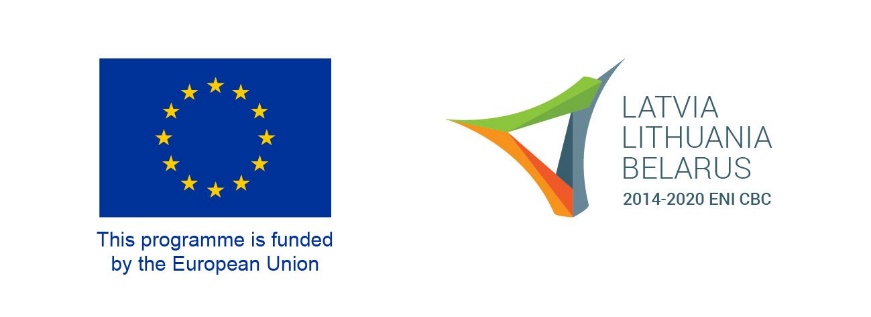 APSTIPRINUJēkabpils novada pašvaldībasJēkabpils novada pašvaldības administrācijas izpilddirektore______________ G.Dimitrijeva2021. gada 10.augustāCENU APTAUJAidentifikācijas Nr. 2021/CA-21“Trīspusēju informatīvo stendu par plūdiem izgatavošana un uzstādīšana projektā nr. ENI-LLB-1-135 “Ilgtspējīgas vides pārvaldības sistēmas attīstība Zemgales reģiona dabas teritorijās un Braslavas nacionālajā dabas parkā / Secure Areas”’1. Informācija par pasūtītāju2. Cenu aptaujas priekšmetu raksturojošie rādītāji2.1. Cenu aptaujas priekšmets: 2.1.1. Trīspusēja informatīva stenda par plūdiem izgatavošana un uzstādīšana tiek realizēts Latvijas, Lietuvas un Baltkrievijas pārrobežu sadarbības programmas Eiropas kaimiņattiecību instrumenta ietvaros 2014.-2020. gadam projekta “Nr. ENI-LLB-1-135 Ilgtspējīgas vides pārvaldības sistēmas attīstība Zemgales reģiona dabas teritorijās un Braslavas nacionālajā dabas parkā / Secure Areas” darbības ietvaros.2.1.2. Cenu aptaujas priekšmets un apjoms –trīspusēju informatīvo stendu par plūdiem izgatavošana un uzstādīšana (3gab.), saskaņā ar cenu aptaujas tehniskajā specifikācijā (2. pielikums) norādītajām prasībām;2.2. Plānotā līgumcena: EUR 4738.64 (bez PVN)3.Līguma izpildes laiks un vieta3.1.Līguma izpildes termiņš: Informatīvie stendi jāizgatavo un jāuzstāda 60 (sešdesmit) dienu laikā no līguma noslēgšanas brīža.3.2. Līguma izpildes vieta: 1) “Zīlēni”, Vandāni, Dignājas pagasts, Jēkabpils novads, kad.nr. 56520050314; 2)“Plostnieku akmens”, Dunavas pagasts, Jēkabpils novads, kad.nr. 56540040136; 3)“Ābeļu 9-gadīgā skola”, Ābeļu skola, Ābeļu pagasts, Jēkabpils novads, kad.nr. 56480010066.4.Piedāvājuma iesniegšanas vieta, datums un laiks 4.1.Piedāvājumi jāiesniedz līdz 2021. gada 16. augustam plkst. 12:00. Piedāvājuma iesniegšanas vieta: Jēkabpils novada pašvaldībā – Rīgas ielā 150a, Jēkabpilī, LV-5202, iesniedzot personīgi 2.kabinetā, darba dienās no plkst. 08:00 līdz 12:00 un no plkst.12:30 līdz 17:00 (piektdienās līdz 14:30) vai iesniedzot elektroniski pa e-pastu: liva.stasule@jekabpils.lv vai inita.nereta@jekabpils.lv  4.2. Piedāvājumi, kuri tiks saņemti pēc 4.1. punktā noteiktā termiņa netiks vērtēti. 5.Piedāvājuma derīguma termiņš Pretendentu piedāvājumi ir spēkā līdz līguma noslēgšanas dienai, vai līdz dienai, ja cenu aptauja ir izbeigta neizvēloties nevienu piedāvājumu vai pārtraukta, bet ne ilgāk kā 60 (sešdesmit) dienas. 6.Piedāvājuma varianti un apjoms6.1.Pretendentam ir tiesības iesniegt tikai vienu piedāvājuma variantu.6.2. Pretendents nevar iesniegt piedāvājuma variantus.7.Prasības piedāvājumu iesniegšanai un noformēšanai 7.1.Piedāvājumi iesniedzami latviešu valodā vienā eksemplārā. 7.3.Piedāvājums jāiesniedz parakstītu ar elektronisko parakstu vai elektroniski ieskenētā formā ar paraksttiesīgās personas parakstu, vai (jānosūta) vienā aizvērtā, aizzīmogotā un parakstītā aploksnē, norādot sekojošu informāciju: 7.3.1. pretendenta nosaukumu un adresi; 7.3.2. norādi “Piedāvājums cenu aptaujai “Trīspusēju informatīvo stendu par plūdiem izgatavošana un uzstādīšana projektā nr. ENI-LLB-1-135 “Ilgtspējīgas vides pārvaldības sistēmas attīstība Zemgales reģiona dabas teritorijās un Braslavas nacionālajā dabas parkā / Secure Areas””7.4.Pretendenti pirms piedāvājumu iesniegšanas termiņa beigām var grozīt vai atsaukt iesniegto piedāvājumu. 8. Vispārējās prasības pretendentiem 8.1. Par Pretendentu var būt jebkura fiziska vai juridiska persona vai šādu personu apvienība jebkurā to kombinācijā, kura normatīvajos aktos noteiktajos gadījumos ir reģistrēta komercreģistrā vai līdzvērtīgā reģistrā ārvalstīs un ir iesniegusi visus dokumentus nolikumā noteiktajā kārtībā. 8.2. Visi pretendenti piedalās cenu aptaujā uz vienādu noteikumu un vienlīdzības pamata. 8.3. Piedalīšanās cenu aptaujā ir pretendenta brīvas gribas izpausme. Iesniedzot savu piedāvājumu dalībai cenu aptaujā, pretendents visā pilnībā pieņem un ir gatavs pildīt visas nolikumā ietvertās prasības un noteikumus.8.4. Pretendentam ir tehniskās un profesionālās spējas cenu aptaujas priekšmeta izpildē.8.5.Uz pretendentu neattiecas Publisko iepirkumu likuma 9. panta astotās daļas izslēgšanas nosacījumi.9. Pretendenta iesniedzamie dokumenti: 9.1. Pretendents iesniedz šādus dokumentus:9.1.1.rakstisku pieteikumu cenu aptaujai, uz kura jānorāda - pretendenta pilnu nosaukumu, adresi, reģistrācijas Nr., tālruņa Nr., bankas rekvizītus (nosaukums, kods, konta numurs); pretendenta uzņēmuma vadītāja un personas, kas pārstāvēs pretendentu cenu aptaujā un līguma izpildē, vārdu, uzvārdu.9.1.2.Tehniskais piedāvājums, norādot tajā piedāvātā cenu aptaujas priekšmeta parametrus saskaņā ar Tehnisko specifikāciju/Tehnisko piedāvājumu.9.1.3. Finanšu piedāvājumu. Piedāvājumam jābūt izteiktam euro bez PVN, atsevišķi jānorāda piedāvājuma cena ar PVN. Piedāvājuma cenā jāietver visas izmaksas, kas saistās ar cenu aptaujas priekšmetu daļu, tai skaitā piegādes izdevumi, iespējamie nodokļi u.c.izdevumi, izņemot PVN9.2. Ja pretendents iesniedzamos dokumentus iesniedz elektroniski, tiem jābūt parakstītiem un ieskanētā veidā nosūtītiem Pasūtītājam.10. Piedāvājumu vērtēšana. 10.1. Līguma slēgšanai tiks izvēlēts nolikuma prasībām atbilstošs piedāvājums ar viszemāko cenu (tiks ņemta vērā finanšu piedāvājumā norādītā kopējā cena par visām cenu aptaujas daļām EUR bez PVN). 10.2.Ja pretendenta piedāvājums neatbilst cenu aptaujas nolikuma prasībām, pretendenta piedāvājums tikts noraidīts.10.4 Pasūtītājam ir tiesības pārtraukt cenu aptauju, ja iesniegtie piedāvājumi pārsniedz Pasūtītāja finanšu līdzekļu iespējas vai citu objektīvu iemeslu dēļ.11. Cenu aptaujas līgums un apmaksas kārtība.12.1.Pasūtītājs slēgs ar izraudzīto pretendentu līgumu, pamatojoties uz pretendenta piedāvājumu. 12.2.Visi pretendenta iesniegtie dokumenti ir attiecināmi uz līgumu.12.3.Samaksu par pakalpojumu Pasūtītājs veic 10 (desmit) dienu laikā pēc pieņemšanas-nodošanas akta un/vai atbilstošas pavadzīmes abpusējas parakstīšanas un rēķina saņemšanas. Avansa maksājums nav paredzēts.Pielikumā:Pieteikuma veidlapa;Tehniskais piedāvājums/Tehniskā specifikācija; Finanšu piedāvājums.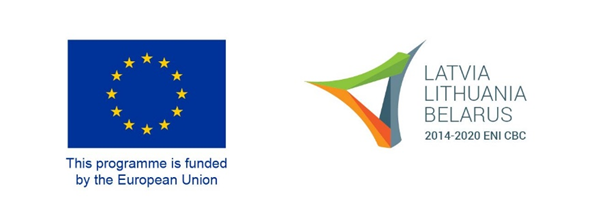 1.pielikums	pretendenta pieteikums CENU APTAUJAidentifikācijas Nr. 2021/CA-21“Trīspusēju informatīvo stendu par plūdiem izgatavošana projektā nr. ENI-LLB-1-135 “Ilgtspējīgas vides pārvaldības sistēmas attīstība Zemgales reģiona dabas teritorijās un Braslavas nacionālajā dabas parkā / Secure Areas””Ar šo apliecinām:savu dalību cenu aptaujā „ Trīspusēju informatīvo stendu par plūdiem izgatavošana un uzstādīšana projektā nr. ENI-LLB-1-135 “Ilgtspējīgas vides pārvaldības sistēmas attīstība Zemgales reģiona dabas teritorijās un Braslavas nacionālajā dabas parkā / Secure Areas””, identifikācijas Nr. 2021/CA-21:ka esam iepazinušies ar cenu aptaujas nolikumu un piekrītam visiem tajā minētajiem noteikumiem, tie ir skaidri un saprotami, iebildumu un pretenziju pret tiem nav.ka mūsu piedāvājums ir spēkā līdz līguma noslēgšanai (ja pasūtītājs izvēlēsies mūsu piedāvājumu).Ja pasūtītājs izvēlēsies šo piedāvājumu, apņemamies slēgt līgumu un pildīt tā nosacījumus.4. 	 ka attiecībā uz mums: nav pasludināts maksātnespējas process, nav apturēta vai pārtraukta saimnieciskā darbība, nav uzsākta tiesvedība par  bankrotu vai līdz līguma izpildes paredzamajām beigu termiņam tas netiks likvidēts.Apliecinu, ka sniegtās ziņas ir patiesas._______   ____________________________        _______________   __________________   (datums)                                    (amats)                                                                      (paraksts )                                   (paraksta atšifrējums)** Pieteikumi bez paraksta netiks izskatīti.	2.pielikums	tehniskā specifikācija/tehniskais piedāvājumsCENU APTAUJAidentifikācijas Nr. 2021/CA-21“Trīspusēju informatīvo stendu par plūdiem izgatavošana un uzstādīšana projektā nr. ENI-LLB-1-135 “Ilgtspējīgas vides pārvaldības sistēmas attīstība Zemgales reģiona dabas teritorijās un Braslavas nacionālajā dabas parkā / Secure Areas””1. Vispārīgie noteikumi:Informatīvajiem stendiem jābūt jauniem un nelietotiem;Piedāvājumā jāiekļauj visi nepieciešamie resursi stendu izgatavošanai un uzstādīšanai; Noslēdzot līgumu saturiskā informācija informatīvajiem stendiem pretendentam jāsagatavo patstāvīgi sadarbojoties un saskaņojot informāciju ar pasūtītāju;Ja tehniskajā specifikācijā norādīts konkrēts preces, ražotāja vai standarta nosaukums vai kāda cita norāde uz specifisku preces izcelsmi, īpašu procesu, zīmolu vai veidu, pretendents var piedāvāt ekvivalentas preces vai atbilstību ekvivalentiem standartiem, kas atbilst tehniskās specifikācijas prasībām, parametriem un nodrošina tehniskajā specifikācijā izvirzītās prasības. Piedāvājumā norāda attiecīgi piedāvātā parametra, standarta vai preces precīzu nosaukumu un tehnisko aprakstu.Apliecinu, ka sniegtās ziņas ir patiesas._______   ____________________________        _______________   __________________                                                                                 (datums)                                    (amats)                                                                      (paraksts )                                   (paraksta atšifrējums)** Pieteikumi bez paraksta netiks izskatīt	3.Pielikumsfinanšu piedāvājumsCENU APTAUJAidentifikācijas Nr. 2021/CA-21“Trīspusēju informatīvo stendu par plūdiem izgatavošana un uzstādīšana projektā nr. ENI-LLB-1-135 “Ilgtspējīgas vides pārvaldības sistēmas attīstība Zemgales reģiona dabas teritorijās un Braslavas nacionālajā dabas parkā / Secure Areas””Apliecinām, ka Finanšu piedāvājumā piedāvātajā cenā iekļautas visas ar tehniskajā specifikācijā noteikto prasību izpildi saistītās izmaksas un cenu aptaujas priekšmeta piegādes izmaksas uz Pasūtītāja norādīto adresi, atsevišķi izdalot pievienotās vērtības nodokli (PVN).Informatīvie stendi tiks izgatavoti un uzstādīti 60 (sešdesmit) dienu laikā no līguma noslēgšanas.*Pieteikumi bez paraksta netiks izskatīti.**Aizpilda, ja ir PVN maksātājs.***Neaizplda ailīti, ja nav PVN maksātājsNosaukums Jēkabpils novada pašvaldībaReģistrācijas numurs 90000024205AdreseBrīvības iela 120, Jēkabpils, Jēkabpils novads, LV – 5201Kontaktpersona par cenu aptaujas priekšmetuProjektu speciāliste Līva Stašuletālrunis 26625480, e-pasts: liva.stasule@jekabpils.lv ProjektsENI-LLB-1-135, “ Ilgtspējīgas vides pārvaldības sistēmas attīstība Zemgales reģiona dabas teritorijās un Braslavas nacionālajā dabas parkā / Secure Areas”Informācija par pretendentuInformācija par pretendentuInformācija par pretendentuInformācija par pretendentuPretendenta nosaukums:Reģistrācijas numurs:Juridiskā adrese:Pasta adrese:Tālrunis:Fakss:E-pasta adrese:Finanšu rekvizītiFinanšu rekvizītiFinanšu rekvizītiFinanšu rekvizītiKredītiestādes nosaukums:Kredītiestādes kods:Konta numurs:Informācija par pretendenta kontaktpersonu (atbildīgo personu)Informācija par pretendenta kontaktpersonu (atbildīgo personu)Informācija par pretendenta kontaktpersonu (atbildīgo personu)Informācija par pretendenta kontaktpersonu (atbildīgo personu)Vārds, uzvārds:Ieņemamais amats:Tālrunis:Fakss:E-pasta adrese:NosaukumsParametriPretendenta piedāvājumsParametri1.Informācijas sagatavošana par plūdiem Jēkabpils novadāVēsturisko faktu apkopošana (19.-21.gs.) par plūdu ietekmi Jēkabpils novada applūstošajās teritorijās – Ābeļu, Dignājas, Dunavas pagastos, kas ietver:Vizuāli uzskatāmu materiālu – Jēkabpils novada teritoriālā karte;Foto (ne mazāk kā 10 gab.);Faktus ar konkrēti noradītu laiku periodu, atrašanās vietu (ne mazāk kā 5 gab., kas ietver informāciju par 3 objektiem – Ābeļu pagastu, Dunavas pagastu, Dignājas pagastu)Personu pieredzes un dzīves stāstus (ne mazāk kā 3 gab.)Citas vizuālas liecības. Uz informatīvā stenda obligāti izvietojamā informācija: projekta vizuālo elementu ansamblis, projekta nosaukums un projekta mērķis.2.Trīspusēju informatīvo stendu izgatavošana – 3 gab.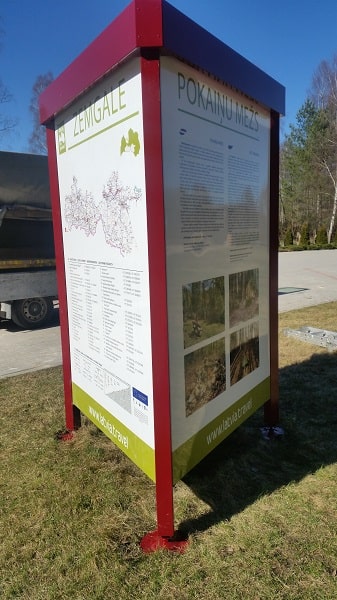 Foto tikai ilustratīva nozīmeStenda tips: trīspusējs Izmērs plaknei (x3): no 1800 x 1200 mm līdz 2000 x 1400 mmStenda rāmja izmērs (x3): no 2190 x 1200 līdz 2390 x 1400 mmStenda savienojuma caurule (x3): no 70 x 70 x 3mm līdz 80 x 80 x 3mmMateriāls informācijas plaknei: cinkota metāla loksne vai ekvivalentsStenda materiāls – metāla konstrukcija, karsti cinkota, vai ekvivalentsRāmja krāsa: bordo, tumši zaļa vai cita krāsa pietuvināta dabā esošajām krāsu toņiemPlāksnes īpašības: Noturīga pret ķīmisko vielu un UV starojuma iedarbības3.Piegāde, uzstādīšanaObjekts nostiprināts ar stendam pielāgotu balsta sistēmu (neizbūvējot pamatus dziļāk par 30 cm)Nr.Cenu aptaujas priekšmetsDaudzums (gabali)Cena par vienu vienību bez PVNKopējā cenaEUR bez PVNPVN 21% (EUR)**Kopējā cenaEUR ar PVN***1.Informācijas sagatavošana par plūdiem Jēkabpils novadā1   2.Trīspusēju informatīvo stendu izgatavošana3    3.Piegāde, uzstādīšana3KOPĀvietadatumsamatsparakstsamatpersonas vārds, uzvārds